Recibido por la Oficina de Regatas: Fecha y Hora……………….  Firma………… Número…………Tiempo Límite…………………FORMULARIO DE PROTESTAVálido también para Solicitudes de Reparación y de  reaperturaRellene o marque según sea adecuado1. REGAT A ...............................  Autoridad Organizadora ............. .. Fecha ...............  Prueba nº ..........2.  TIPO DE AUDIENCIAProtesta de barco contra barco.                          Solicitud de reparación de un barcoProtesta del C.de Regatas contra barco.            Solicitud de reparación del C.de Regatas o C.TécnicoProtesta del C. Técnico contra barco.                 Consideración de reparación por el C.de Protestas.Protesta del C.de Protestas contra barco.          Solicitud de barco, C. Regatas/Técnico para reabrir AudienciaConsideración de reapertura por el C.de Protestas3.  BARCO QUE PROTESTA O QUE SOLICITA REPARACIÓN O REAPERTURAClase ................................  Flota ...............  Nº de Vela ......................  Nombre del Barco ...........................Representado por........................................... Tfno................................ Email ....................................4.  BARCO(S) PROTESTADO O AL(LOS) QUE SE CONSIDERA DAR UNA REPARACIÓNClase ................................  Flota ...............  Nº de Vela. .....................  Nombre del Barco ..........................5.  INCIDENTEDónde y cuándo ocurrió el incidente ...................................................................................................................Reglas que se consideran infringidas ..........................  Testigos ..................................................................6.  INFORM ACIÓN AL PROTESTADO ¿Cómo informó al barco protestado de su intención de protestar?Dando una voz                                                ¿Cuándo? .....................  Palabra(s) usada(s) ........................ Mostrando una bandera roja                         ¿Cuándo? ................................................................................... Informando de otra manera                           Detalles .......................................................................................7.  DESCRIPCIÓN DEL INCIDENTE (use otra hoja si es necesario)Esquema: un cuadrado = una eslora; muestre la posición de los barcos, la dirección del viento y la corriente, las balizas...........................................................................................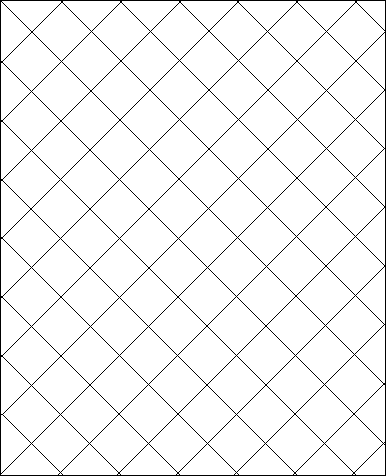 ...................................................................................................................................................................................................................................................................................................................................................................................................................................................................................................................................................................................................................................................................................................................................................................................................................................................ESTA CARA ES PARA USO DEL COMITÉ DE PROTESTAS                                 Número….………. Rellene y marque según sea adecuado                                Oída junto con los números …………. Retirada Solicitada          Firma ……………………………………………… Retirada permitidaClase ............................. …	Flota ................. ……..… Prueba ... ……….Protesta, solicitud de reparación o reapertura recibidaDentro del tiempo límite	Tiempo Límite ampliadoProtestante, o parte que solicita reparación o reapertura representado por ................................... Otra parte, o barco para el que se considera la reparación, representado por ................................ Nombre de los testigos ............................................................................................................................ Intérpretes	................................................................................................................................................ObservacionesConflictos de intereses declarados	Objeciones: Sí	No	………………………. La protesta o solicitud escrita identifica el incidente		 ................................... Voz de “Protesto” dada en la primera oportunidad		 ................................... Voz no necesaria. Protestado informado en la primera oportunidad	 ................................... Bandera roja mostrada ostensiblemente en la primera oportunidad	 ...................................Protesta o solicitud válida; la audiencia continuaProtesta o solicitud inválida; audiencia terminadaHECHOS PROBADOS ……………………………………………………………………………………….………..………………………………………………………………………………………………………………………………………………………………………………………………………………………………………………………………………….…………………………………………………………………………………………………………………………………….…………………………………………………………………………………………………………………………………….…………………………………………………………………………………………………………………………………….…………………………………………………………………………………………………………………………………….…………………………………………………………………………………………………………………………………….Esquema del barco ..............  refrendado por el comité	Se adjunta esquema del comitéCONCLUSIONES Y REGLAS DE APLICACIÓN ............................................................................................................................................................................................................................................................................................................................................................................................................................DECISIÓNProtesta:  Desestimada	Barco(s) ………..… es (son) descalificado(s) de la prueba(s) …….…Penalizado(s) como sigue	: ............................................................Reparación:  Denegada	;  Concedida como sigue	: .............................................................Solicitud de Reapertura de Audiencia :  Denegada	; ConcedidaPresidente del Comité de Protestas y otros miembros ...........................................................................................................................................................................................................................................Firma del Presidente ....................................................	Fecha y Hora  .......................................